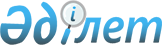 О внесении изменений и дополнений в решение маслихата от 24 декабря 2010 года № 370 "О бюджете города Костаная на 2011-2013 годы"Решение маслихата города Костаная Костанайской области от 15 апреля 2011 года № 408. Зарегистрировано Управлением юстиции города Костаная Костанайской области 25 апреля 2011 года № 9-1-166

      В соответствии с подпунктом 1) пункта 1 статьи 6 Закона Республики Казахстан от 23 января 2001 года "О местном государственном управлении и самоуправлении в Республики Казахстан" Костанайский городской маслихат РЕШИЛ:



      1. Внести в решение маслихата "О бюджете города Костаная на 2011-2013 годы" от 24 декабря 2010 года № 370 (зарегистрированное в Реестре государственной регистрации нормативных правовых актов за № 9-1-160, опубликованное 11 января 2011 года в газете "Костанай") следующие изменения и дополнения:



      подпункты 1), 2), 3), 4), 5), 6) пункта 1 указанного решения изложить в новой редакции:



      "1) доходы – 14852052,0 тысяч тенге, в том числе по:

      налоговым поступлениям – 10530810,0 тысяч тенге;

      неналоговым поступлениям – 64120,0 тысяч тенге;

      поступлениям от продажи основного капитала – 674603,0 тысячи тенге;

      поступлениям трансфертов – 3582519,0 тысяч тенге;



      2) затраты – 15753648,5 тысяч тенге;



      3) чистое бюджетное кредитование – 0;



      4) сальдо по операциям с финансовыми активами – 57400,0 тысяч тенге, в том числе:

      приобретение финансовых активов – 57400,0 тысяч тенге;



      5) дефицит бюджета – -958996,5 тысяч тенге;



      6) финансирование дефицита бюджета – 958996,5 тысяч тенге.";



      пункты 3-2, 3-3, 3-5 указанного решения изложить в новой редакции:



      "3-2. Учесть, что в городском бюджете на 2011 год предусмотрено поступление целевых текущих трансфертов и трансфертов на развитие из республиканского бюджета в следующих размерах:

      на проведение противоэпизоотических мероприятий в сумме 1972,0 тысячи тенге;

      на реализацию государственного образовательного заказа в дошкольных организациях образования в сумме 49722,0 тысячи тенге;

      на оснащение учебным оборудованием кабинетов физики, химии, биологии в государственных учреждениях основного среднего и общего среднего образования в сумме 16388,0 тысяч тенге;

      на создание лингафонных и мультимедийных кабинетов в государственных учреждениях начального, основного среднего и общего среднего образования в сумме 5541,0 тысяча тенге;

      на обеспечение оборудованием, программным обеспечением детей-инвалидов, обучающихся на дому в сумме 11102,0 тысячи тенге;

      на ежемесячную выплату денежных средств опекунам (попечителям) на содержание ребенка сироты (детей-сирот), и ребенка (детей), оставшегося без попечения родителей в сумме 55490,0 тысяч тенге;

      на развитие, обустройство и (или) приобретение инженерно-коммуникационной инфраструктуры в сумме 708582,0 тысячи тенге;

      на строительство и (или) приобретение жилья государственного коммунального жилищного фонда в сумме 67100,0 тысяч тенге;

      на развитие системы водоснабжения в сумме 819842,0 тысячи тенге;

      на развитие коммунального хозяйства в сумме 135000,0 тысяч тенге.



      3-3. Учесть, что в городском бюджете на 2011 год предусмотрено из республиканского бюджета кредитование на строительство и (или) приобретение жилья в сумме 1164000,0 тысячи тенге.



      3-5. Учесть, что в городском бюджете на 2011 год предусмотрено поступление целевых текущих трансфертов и трансфертов на развитие из областного бюджета в следующих размерах:

      на укрепление материально-технической базы организаций образования в сумме 2400,0 тысяч тенге;

      на укрепление материально-технической базы объектов коммунальной собственности в сумме 57400,0 тысяч тенге;

      на строительство и (или) приобретение жилья государственного коммунального жилищного фонда в сумме 31228,0 тысяч тенге;

      на развитие системы водоснабжения в сумме 169159,0 тысяч тенге;

      на развитие коммунального хозяйства в сумме 16400,0 тысяч тенге;

      на развитие теплоэнергетической системы в сумме 246420,0 тысяч тенге;

      на развитие транспортной инфраструктуры в сумме 1047836,0 тысяч тенге.";



      дополнить указанное решение пунктами 3-6, 3-7, 3-8 следующего содержания:



      "3-6. Учесть, что в городском бюджете на 2011 год предусмотрено поступление сумм целевых текущих трансфертов из республиканского бюджета в следующих размерах:

      на увеличение размера доплаты за квалификационную категорию, учителям школ и воспитателям дошкольных организаций образования в сумме 40859,0 тысяч тенге.



      3-7. Учесть, что в городском бюджете на 2011 год предусмотрено поступление сумм целевых текущих трансфертов из республиканского бюджета на реализацию мероприятий в рамках Программы занятости 2020 в следующих размерах:

      на частичное субсидирование заработной платы в сумме 41470,0 тысяч тенге;

      на создание центров занятости в сумме 17714,0 тысяч тенге.



      3-8. Учесть, что в городском бюджете на 2011 год предусмотрено поступление сумм целевых текущих трансфертов из областного бюджета в следующих размерах:

      на приобретение компьютерной и организационной техники для внедрения системы "Казначейство-Клиент" в сумме 2494,0 тысячи тенге.";



      пункт 4 указанного решения изложить в новой редакции:



      "4. Утвердить резерв местного исполнительного органа города на 2011 год в сумме 184300,0 тысяч тенге.";



      приложение 1 к указанному решению изложить в новой редакции согласно приложению к настоящему решению.



      2. Настоящее решение вводится в действие с 1 января 2011 года.      Председатель сессии,

      депутат по избирательному

      округу № 4                                 А. Айдосов      Секретарь Костанайского

      городского маслихата                       Г. Уралова      СОГЛАСОВАНО:      Начальник государственного

      учреждения "Отдел финансов

      акимата города Костаная"

      ___________ Р. Айткужинова      Начальник государственного

      учреждения "Отдел экономики

      и бюджетного планирования

      акимата города Костаная"

      ________________ Н. Дорошок

Приложение      

к решению маслихата  

от 15 апреля 2011 года 

№ 408         Приложение       

1 к решению маслихата  

от 24 декабря 2010 года 

№ 370           Бюджет города Костаная на 2011 год
					© 2012. РГП на ПХВ «Институт законодательства и правовой информации Республики Казахстан» Министерства юстиции Республики Казахстан
				КатегорияКатегорияКатегорияКатегорияСумма,

тысяч

тенгеКлассКлассКлассСумма,

тысяч

тенгеПодклассПодклассСумма,

тысяч

тенгеНаименованиеСумма,

тысяч

тенгеI.Доходы148520521000Налоговые поступления105308101010Подоходный налог48719501012Индивидуальный подоходный налог48719501030Социальный налог38609801031Социальный налог38609801040Hалоги на собственность12079901041Hалоги на имущество6479501043Земельный налог1718401044Hалог на транспортные средства3882001050Внутренние налоги на товары, работы и

услуги3973601052Акцизы1347301053Поступления за использование природных и

других ресурсов507201054Сборы за ведение предпринимательской и

профессиональной деятельности1745801055Налог на игорный бизнес373301080Обязательные платежи, взимаемые за

совершение юридически значимых действий и

(или) выдачу документов уполномоченными на

то государственными органами или

должностными лицами1925301081Государственная пошлина1925302000Неналоговые поступления641202010Доходы от государственной собственности372002011Поступления части чистого дохода

государственных предприятий106002015Доходы от аренды имущества, находящегося в

государственной собственности266002040Штрафы, пени, санкции, взыскания,

налагаемые государственными учреждениями,

финансируемыми из государственного бюджета,

а также содержащимися и финансируемыми из

бюджета (сметы расходов) Национального

Банка Республики Казахстан212702041Штрафы, пени, санкции, взыскания,

налагаемые государственными учреждениями,

финансируемыми из государственного бюджета,

а также содержащимися и финансируемыми из

бюджета (сметы расходов) Национального

Банка Республики Казахстан, за исключением

поступлений от организаций нефтяного

сектора212702060Прочие неналоговые поступления56502061Прочие неналоговые поступления56503000Поступления от продажи основного капитала6746033010Продажа государственного имущества,

закрепленного за государственными

учреждениями4756333011Продажа государственного имущества,

закрепленного за государственными

учреждениями4756333030Продажа земли и нематериальных активов1989703031Продажа земли1880203032Продажа нематериальных активов109504000Поступления трансфертов35825194020Трансферты из вышестоящих органов

государственного управления35825194022Трансферты из областного бюджета3582519Функциональная группаФункциональная группаФункциональная группаФункциональная группаФункциональная группаФункциональная группаСумма,

тысяч

тенгеФункциональная подгруппаФункциональная подгруппаФункциональная подгруппаФункциональная подгруппаФункциональная подгруппаСумма,

тысяч

тенгеАдминистратор бюджетных программАдминистратор бюджетных программАдминистратор бюджетных программАдминистратор бюджетных программСумма,

тысяч

тенгеПрограммаПрограммаПрограммаСумма,

тысяч

тенгеПодпрограммаПодпрограммаСумма,

тысяч

тенгеНаименованиеСумма,

тысяч

тенгеII. Затраты15753648,501Государственные услуги общего

характера1927311Представительные, исполнительные и

другие органы, выполняющие общие

функции государственного

управления119547112Аппарат маслихата района (города

областного значения)17434001Услуги по обеспечению деятельности

маслихата района (города

областного значения)17284003Капитальные расходы

государственных органов150122Аппарат акима района (города

областного значения)102113001Услуги по обеспечению деятельности

акима района (города областного

значения)98644003Капитальные расходы

государственных органов34692Финансовая деятельность56610452Отдел финансов района (города

областного значения)56610001Услуги по реализации

государственной политики в области

исполнения бюджета района (города

областного значения) и управления

коммунальной собственностью района

(города областного значения)26438004Организация работы по выдаче

разовых талонов и обеспечение

полноты сбора сумм от реализации

разовых талонов27972010Организация приватизации

коммунальной собственности400011Учет, хранение, оценка и

реализация имущества, поступившего

в коммунальную собственность1300018Капитальные расходы

государственных органов5005Планирование и статистическая

деятельность16574453Отдел экономики и бюджетного

планирования района (города

областного значения)16574001Услуги по реализации

государственной политики в области

формирования и развития

экономической политики, системы

государственного планирования и

управления района (города

областного значения)15974004Капитальные расходы

государственных органов60002Оборона219331Военные нужды16933122Аппарат акима района (города

областного значения)16933005Мероприятия в рамках исполнения

всеобщей воинской обязанности169332Организация работы по чрезвычайным

ситуациям5000122Аппарат акима района (города

областного значения)5000006Предупреждение и ликвидация

чрезвычайных ситуаций масштаба

района (города областного

значения)500003Общественный порядок,

безопасность, правовая, судебная,

уголовно-исполнительная

деятельность194321Правоохранительная деятельность19432458Отдел жилищно-коммунального

хозяйства, пассажирского

транспорта и автомобильных дорог

района (города областного

значения)19432021Обеспечение безопасности дорожного

движения в населенных пунктах1943204Образование46182411Дошкольное воспитание и обучение1093683464Отдел образования района (города

областного значения)1093683009Обеспечение деятельности

организаций дошкольного воспитания

и обучения1052824021Увеличение размера доплаты за

квалификационную категорию

учителям школ и воспитателям

дошкольных организаций образования408592Начальное, основное среднее и

общее среднее образование3371687464Отдел образования района (города

областного значения)3371687003Общеобразовательное обучение3137391006Дополнительное образование для

детей2342969Прочие услуги в области

образования152871464Отдел образования района (города

областного значения)141871001Услуги по реализации

государственной политики на

местном уровне в области

образования19963005Приобретение и доставка учебников,

учебно-методических комплексов для

государственных учреждений

образования района (города

областного значения)48019007Проведение школьных олимпиад,

внешкольных мероприятий и

конкурсов районного (городского)

масштаба6297012Капитальные расходы

государственных органов1000015Ежемесячные выплаты денежных

средств опекунам (попечителям) на

содержание ребенка сироты

(детей-сирот), и ребенка (детей),

оставшегося без попечения

родителей55490020Обеспечение оборудованием,

программным обеспечением

детей-инвалидов, обучающихся на

дому11102467Отдел строительства района (города

областного значения)11000037Строительство и реконструкция

объектов образования1100006Социальная помощь и социальное

обеспечение5264732Социальная помощь463286451Отдел занятости и социальных

программ района (города областного

значения)463286002Программа занятости77500005Государственная адресная

социальная помощь32940006Жилищная помощь78786007Социальная помощь отдельным

категориям нуждающихся граждан по

решениям местных представительных

органов87310010Материальное обеспечение

детей-инвалидов, воспитывающихся и

обучающихся на дому2014013Социальная адаптация лиц, не

имеющих определенного

местожительства50377015Территориальные центры социального

обслуживания пенсионеров и

инвалидов41082016Государственные пособия на детей

до 18 лет19656017Обеспечение нуждающихся инвалидов

обязательными гигиеническими

средствами и представление услуг

специалистами жестового языка,

индивидуальными помощниками в

соответствии с индивидуальной

программой реабилитации инвалида55907023Обеспечение деятельности центров

занятости177149Прочие услуги в области социальной

помощи и социального обеспечения63187451Отдел занятости и социальных

программ района (города областного

значения)63187001Услуги по реализации

государственной политики на

местном уровне в области

обеспечения занятости и реализации

социальных программ для населения60887011Оплата услуг по зачислению,

выплате и доставке пособий и

других социальных выплат1300021Капитальные расходы

государственных органов100007Жилищно-коммунальное хозяйство4144597,81Жилищное хозяйство2200197,8458Отдел жилищно-коммунального

хозяйства, пассажирского

транспорта и автомобильных дорог

района (города областного

значения)56770002Изъятие, в том числе путем выкупа

земельных участков для

государственных надобностей и

связанное с этим отчуждение

недвижимого имущества10000003Организация сохранения

государственного жилищного фонда13035004Обеспечение жильем отдельных

категорий граждан33000031Изготовление технических паспортов

на объекты кондоминиумов735467Отдел строительства района (города

областного значения)2143427,8003Строительство и (или) приобретение

жилья государственного

коммунального жилищного фонда98328004Развитие, обустройство и (или)

приобретение

инженерно-коммуникационной

инфраструктуры726582019Строительство жилья1282517,8020Приобретение жилья360002Коммунальное хозяйство1322159458Отдел жилищно-коммунального

хозяйства, пассажирского

транспорта и автомобильных дорог

района (города областного

значения)1322159012Функционирование системы

водоснабжения и водоотведения66138026Организация эксплуатации тепловых

сетей, находящихся в коммунальной

собственности районов (городов

областного значения)100620028Развитие коммунального хозяйства166400029Развитие системы водоснабжения9890013Благоустройство населенных пунктов622241458Отдел жилищно-коммунального

хозяйства, пассажирского

транспорта и автомобильных дорог

района (города областного

значения)622241015Освещение улиц в населенных

пунктах79279016Обеспечение санитарии населенных

пунктов14000017Содержание мест захоронений и

захоронение безродных2000018Благоустройство и озеленение

населенных пунктов52696208Культура, спорт, туризм и

информационное пространство2851001Деятельность в области культуры88468455Отдел культуры и и развития языков

района (города областного

значения)88468003Поддержка культурно-досуговой

работы884682Спорт66726465Отдел физической культуры и спорта

района (города областного

значения)66726005Развитие массового спорта и

национальных видов спорта60000006Проведение спортивных соревнований

на районном (города областного

значения ) уровне4179007Подготовка и участие членов

сборных команд района (города

областного значения) по различным

видам спорта на областных

спортивных соревнованиях25473Информационное пространство97702455Отдел культуры и развития языков

района (города областного

значения)67422006Функционирование районных

(городских) библиотек65161007Развитие государственного языка и

других языков народа Казахстана2261456Отдел внутренней политики района

(города областного значения)30280002Услуги по проведению

государственной информационной

политики через газеты и журналы28140005Услуги по проведению

государственной информационной

политики через телерадиовещание21409Прочие услуги по организации

культуры, спорта, туризма и

информационного пространства32204455Отдел культуры и и развития языков

района (города областного

значения)10091001Услуги по реализации

государственной политики на

местном уровне в области развития

языков и культуры9191010Капитальные расходы

государственных органов900456Отдел внутренней политики района

(города областного значения)9107001Услуги по реализации

государственной политики на

местном уровне в области

информации, укрепления

государственности и формирования

социального оптимизма граждан6967003Реализация региональных программ в

сфере молодежной политики2140465Отдел физической культуры и спорта

района (города областного

значения)13006001Услуги по реализации

государственной политики на

местном уровне в сфере физической

культуры и спорта11896004Капитальные расходы

государственных органов111009Топливно-энергетический комплекс и

недропользование2464209Прочие услуги в области

топливно-энергетического комплекса

и недропользования246420458Отдел жилищно-коммунального

хозяйства, пассажирского

транспорта и автомобильных дорог

района (города областного

значения)246420019Развитие теплоэнергетической

системы24642010Сельское, водное, лесное, рыбное

хозяйство, особо охраняемые

природные территории, охрана

окружающей среды и животного мира,

земельные отношения359051Сельское хозяйство15633474Отдел сельского хозяйства и

ветеринарии района (города

областного значения)15633001Услуги по реализации

государственной политики на

местном уровне в сфере сельского

хозяйства и ветеринарии10433003Капитальные расходы

государственных органов1200007Организация отлова и уничтожения

бродячих собак и кошек40006Земельные отношения18300463Отдел земельных отношений района

(города областного значения)18300001Услуги по реализации

государственной политики в области

регулирования земельных отношений

на территории района (города

областного значения)15516,5003Земельно-хозяйственное устройство

населенных пунктов2595007Капитальные расходы

государственных органов188,59Прочие услуги в области сельского,

водного, лесного, рыбного

хозяйства, охраны окружающей среды

и земельных отношений1972474Отдел сельского хозяйства и

ветеринарии района (города

областного значения)1972013Проведение противоэпизоотических

мероприятий197211Промышленность, архитектурная,

градостроительная и строительная

деятельность497882Архитектурная, градостроительная и

строительная деятельность49788467Отдел строительства района (города

областного значения)23069001Услуги по реализации

государственной политики на

местном уровне в области

строительства22619017Капитальные расходы

государственных органов450468Отдел архитектуры и

градостроительства района (города

областного значения)26719001Услуги по реализации

государственной политики в области

архитектуры и градостроительства

на местном уровне25819004Капитальные расходы

государственных органов90012Транспорт и коммуникации21195491Автомобильный транспорт2119549458Отдел жилищно-коммунального

хозяйства, пассажирского

транспорта и автомобильных дорог

района (города областного

значения)2119549022Развитие транспортной

инфраструктуры1059456023Обеспечение функционирования

автомобильных дорог106009313Прочие2613693Поддержка предпринимательской

деятельности и защита конкуренции11981469Отдел предпринимательства района

(города областного значения)11981001Услуги по реализации

государственной политики на

местном уровне в области развития

предпринимательства и

промышленности10163003Поддержка предпринимательской

деятельности668004Капитальные расходы

государственных органов11509Прочие249388451Отдел занятости и социальных

программ района (города областного

значения)23400022Поддержка частного

предпринимательства в рамках

программы "Дорожная карта

бизнеса - 2020"23400452Отдел финансов района (города

областного значения)184300012Резерв местного исполнительного

органа района (города областного

значения)184300458Отдел жилищно-коммунального

хозяйства, пассажирского

транспорта и автомобильных дорог

района (города областного

значения)41688001Услуги по реализации

государственной политики на

местном уровне в области

жилищно-коммунального хозяйства,

пассажирского транспорта и

автомобильных дорог41088013Капитальные расходы

государственных органов60015Трансферты3232109,71Трансферты3232109,7452Отдел финансов района (города

областного значения)3232109,7006Возврат неиспользованных

(недоиспользованных) целевых

трансфертов7432,7007Бюджетные изъятия3207877016Возврат, использованных не по

целевому назначению целевых

трансфертов16800III. Чистое бюджетное кредитование0IV. Сальдо по операциям с

финансовыми активами57400Приобретение финансовых активов5740013Прочие574009Прочие57400452Отдел финансов района (города

областного значения)57400014Формирование или увеличение

уставного капитала юридических лиц57400V. Дефицит (-) Профицит (+)-958996,5VI. Финансирование дефицита

(использование профицита) бюджета958996,5